Ознакомление с историей, традициями и бытом Донского края"Мы идем в гости"Уважаемые  родители, предлагаем вам вместе с ребенком окунуться в мир Донского казачества.У ваших детей уже есть первоначальные понятия об этом. Вы не только поможете вспомнить ребенку, что он знает, но и узнаете для себя и ребенка что-то новое.Но, прежде всего, нам необходимо помнить, что есть определенные цели, о которых не нужно забывать. Итак… Цели:- закрепить понятие "я" со своим ребенком, что у него есть семья, состав его семьи, как зовут членов семьи;- дать понятие о людях старшего поколения - бабушки и дедушки;- вспомнить с ребенком - как нужно вести себя в гостях, что в гости не ходят с пустыми руками;- продолжать учить ребенка рассматривать иллюстрации, замечая интересные детали;- вспомнить вместе с ребенком название своего города, о том,  какое образовательное учреждение он посещает.Итак, для начала задайте ребенку такие вопросы:- Как называется город, в котором ты живешь? (Волгодонск).- Какая река протекает в нашем краю? Как она называется? (река Дон).Затем расскажите следующее. Когда-то, очень давно, когда прабабушки  и прадедушки (вашего ребенка, назовите их имена) были совсем молодыми, они жили на месте нашего города, их называли казаками, а край, в котором они жили, назывался Донской край. Он и сейчас так называется. Казаки жили всегда рядом с рекой. Эта и есть река, которая сейчас протекает в нашем краю, река Дон.Покажите иллюстрацию: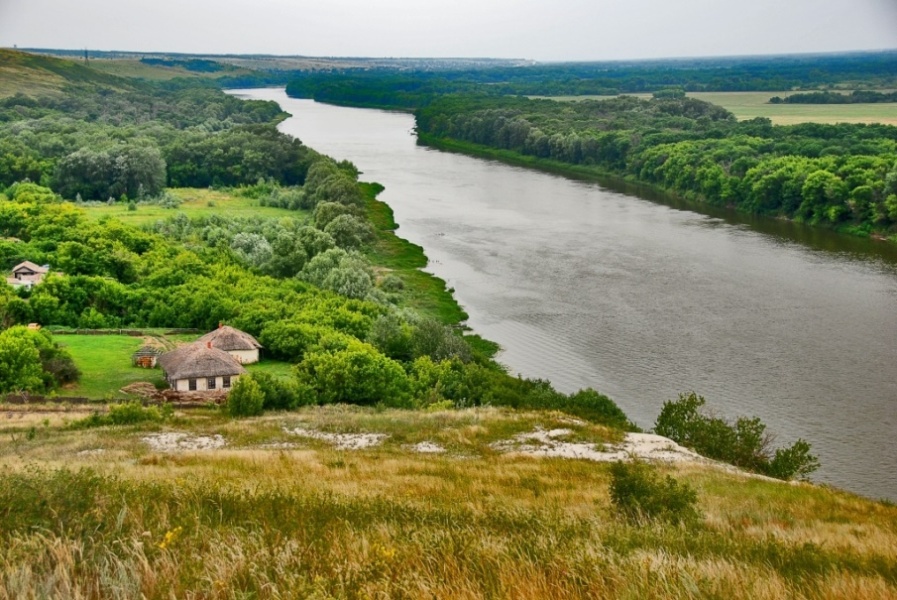 А затем спросите: 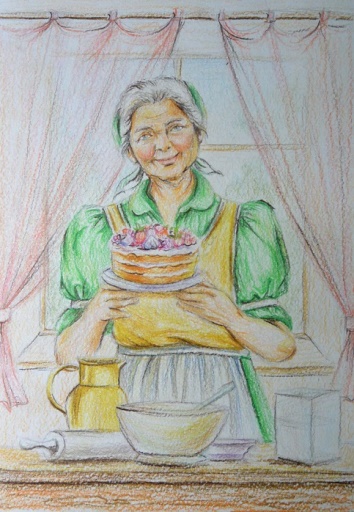 - А ты хотел (ла) бы сходить в гости к казакам?- Давай сходим в гости к бабушке Дарье – она настоящая казачка, посмотри на нее, иллюстрация:- А вот и домик, в котором она живет: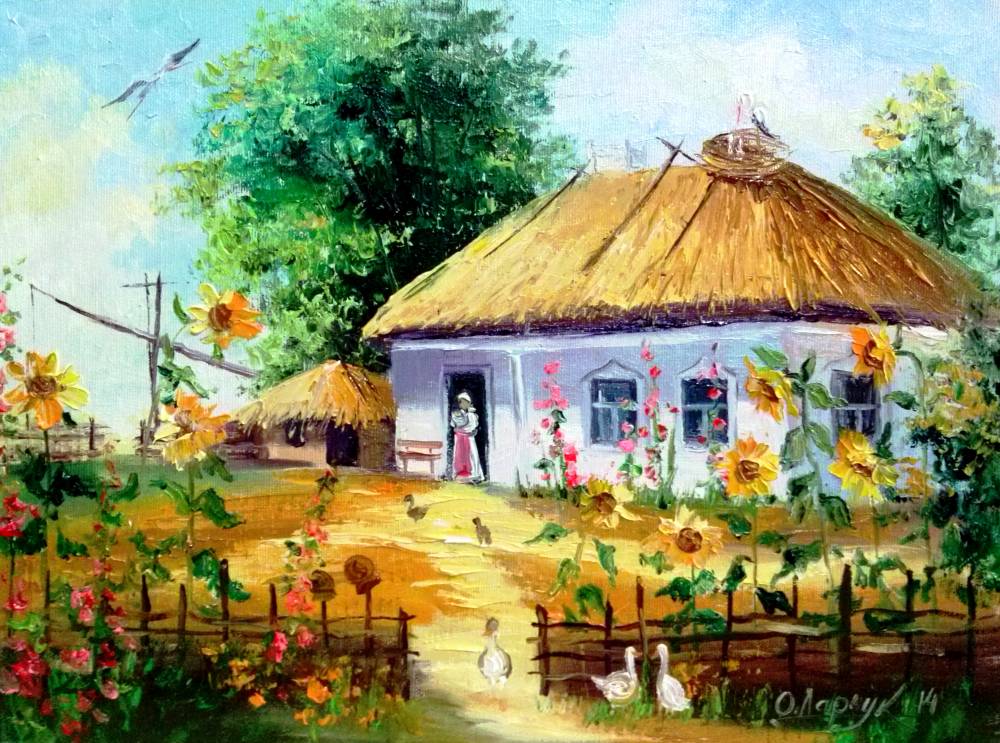 - Помнишь, как он называется? Он называется курень.- А сейчас давай посмотрим, как выглядит домик (курень) бабушки-казачки внутри: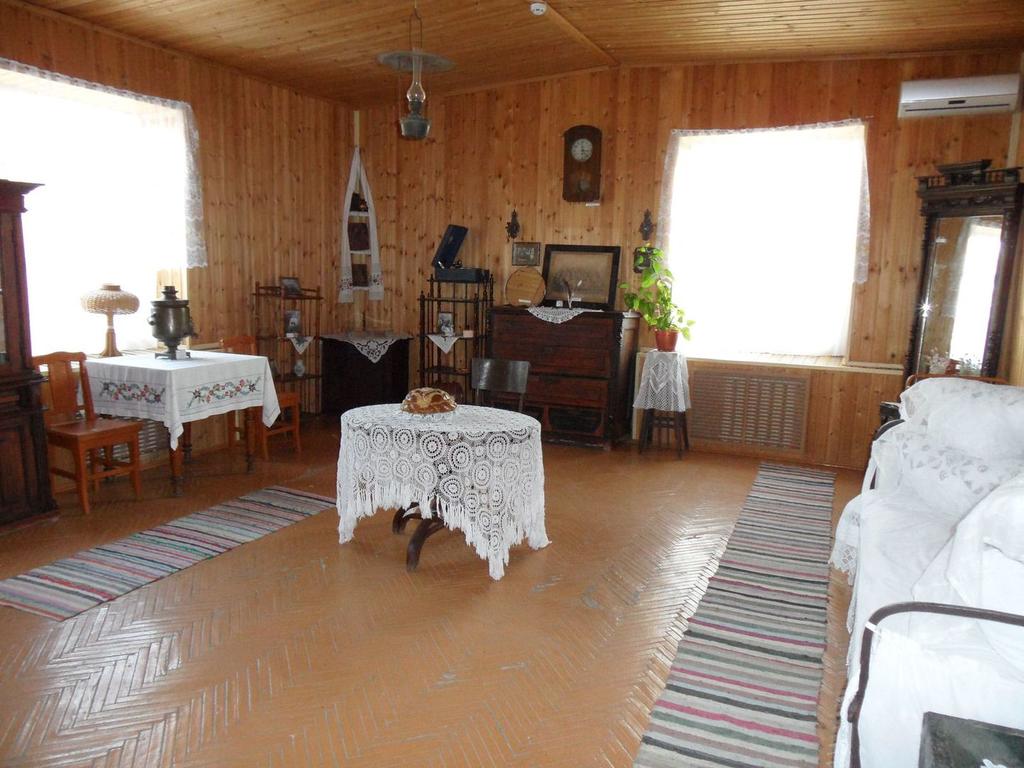 - Скажи, пожалуйста, что нужно сказать при встрече, когда мы пришли в гости? ("Здравствуйте").Посмотри, бабушка Дарья приготовила нам угощение, ведь к ней пришли гости – она нас угощает. Это еда, которую готовили и кушали казаки. Иллюстрации: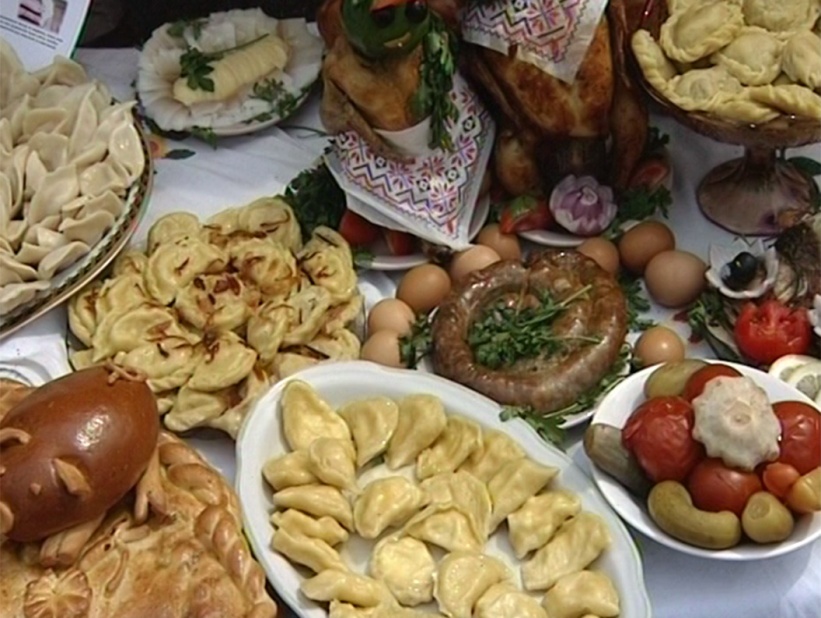 Потом скажите ребенку:- А мы с тобой не с пустыми руками пришли в гости, ведь некрасиво ходить в гости  просто так. Мы принесли с собой пряники. Дети казаков очень любили лакомиться пряниками. Иллюстрация: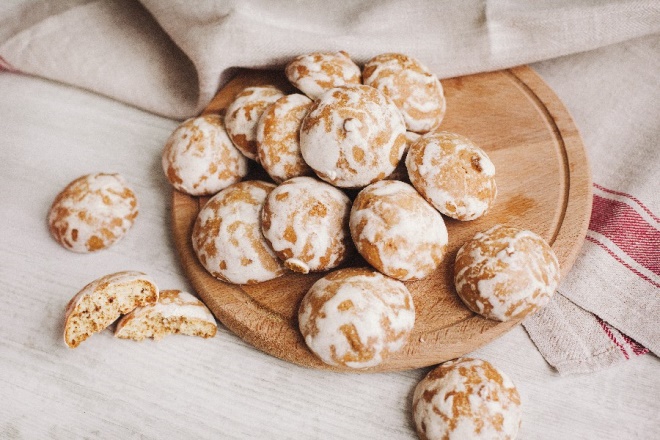 - А бабушке-казачке очень интересно узнать: - как тебя зовут?- какая у тебя семья?- как зовут членов твоей семьи?- как называется детский сад, в который ты ходишь?Помогите ребенку ответить на эти вопросы правильно.Затем спросите ребенка о том, как нужно вести себя в гостях – что можно, а чего нельзя делать?Как интересно было сходить в гости к бабушке-казачке, правда? Но нам пора домой, что нужно сказать? ("до свидания").Вот в такой интересной форме вы закрепили с ребенком основы знаний по разделу "Донской край. Казачество". Мы уверены, что вам было очень интересно!С уважением, коллектив педагогов МБДОУ д/с "Чебурашка" г. Волгодонска. 